Н А К А З31.08.2017    				№ 179Про призначення уповноважених працівниківНа виконання наказу Міністерства освіти і науки України від 14.07.2017 № 1068 «Про збір даних до інформаційно-телекомунікаційної системи «Державна інформаційна система освіти» у 2017/2018 н.р.», наказу Департаменту освіти Харківської міської ради від 18.08.2017 № 200 «Про призначення уповноваженого працівника» та з метою дерегуляції та дебюрократизації управління системою освіти, спрощення ведення документообігу загальноосвітніх навчальних закладів, оптимізації формування державної статистичної звітності в системі загальної середньої освітиНАКАЗУЮ:1. Призначити уповноваженими працівниками за складання, подання державної статистичної звітності в сфері загальної середньої освіти та завантаження даних в інформаційно-телекомунікаційну систему «Державна інформаційна система освіти» (далі – ІТС «ДІСО»):1.1. 77-РВК – методиста методичного центру Стецка О.М.;1.2. ЗНЗ-1, 76-РВК, Д-4, Д-5, Д-6, Д-7, Д-8, Д-9 – бухгалтера ЦБ Лашину Н.В.;1.3 83-РВК – методиста методичного центру Барибіну В.В.;1.4. 1-ЗСО – головного спеціаліста Дерев’янко Т.Є.2. Уповноваженим працівникам:2.1. Забезпечити наявність електронного цифрового підпису (далі – ЕЦП), виданого акредитованими центрами сертифікації ключів (далі – АЦСК).2.2. Забезпечити перевірку достовірності та повноти переліку загальноосвітніх навчальних закладів району.2.3. Забезпечити перевірку відповідності електронної та паперової версії інформації, поданої загальноосвітніми навчальними закладами згідно з додатком. Засвідчувати факт такої відповідності накладанням ЕЦП.2.4. Забезпечити подання форм державної статистичної звітності у визначені терміни (додаток 1) в автоматизованому режимі в ІТС «ДІСО».3. Керівникам загальноосвітніх навчальних закладів району:3.1 Призначити уповноваженого працівника за складання, подання державної статичної звітності в сфері загальної середньої освіти та завантаження даних в ІТС «ДІСО». У разі зміни уповноваженого працівника актуалізувати відповідну інформацію в ІТС «ДІСО» протягом 5 робочих днів з моменту такої зміни. До 02.09.2017 3.2. Забезпечити подання форм державної статистичної звітності в електронному вигляді до ІТС «ДІСО» у визначені терміни (додаток 2). Згідно додатку 24. Завідувачу ЛКТО Фесенко О.В. розмістити цей наказ на сайті Управління освіти.До 02.09.20175. Контроль за виконанням наказу покласти на заступника начальника Управління освіти Прохоренко О.В.Начальник Управління освіти	О. С. НижникЗ наказом ознайомлені:Прохоренко О.В.Дерев’янко Т.Є.Стецко О.М.Лашина Н.В.Барибіна В.В.Фесенко О.В.ФесенкоДодаток 1до наказу Управління освітивід 31.08.2017 № 179ПЕРЕЛІК ФОРМ СТАТИСТИЧНОЇ ЗВІТНОСТІ,що подаються органами управління освітою, терміни їх подання до ITC «ДІСО»ФесенкоДодаток  2до наказу Управління освітивід 31.08.2017 № 179ПЕРЕЛІК ФОРМ СТАТИСТИЧНОЇ ЗВІТНОСТІ,що подаються загальноосвітніми навчальними закладами до ІТС «ДІСО» в електронному вигляді та терміни їх поданняФесенко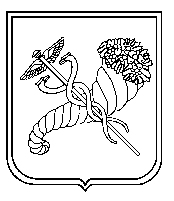 № з/пФорми статистичної звітностіТерміни надання звітності1Зведений звіт денних загальноосвітніх навчальних закладів за формою № 76-РВК на початок 2017/2018 навчального рокудо 05 жовтня 2017 року.2Відомості про мови навчання та вивчення мови як предмета у загальноосвітніх навчальних закладах за формою Д-7-8 на початок 2017/2018 навчального рокудо 11 жовтня 2017 року.3Зведений звіт вечірніх (змінних) шкіл за формою № ЗВ-1 на початок 2017/2018 навчального рокудо 12 жовтня 2017 року.4Відомості про загальноосвітні санаторні та спеціальні школи (школи- інтернати) за формою № Д-9 на початок 2017/2018 навчального рокудо 24 жовтня 2017 року.5Зведений звіт про чисельність і склад педагогічних працівників денних загальноосвітніх навчальних закладів за формою № 83-РВК (станом на 01 жовтня 2017 року)до 14 листопада 2017 року.6Відомості про матеріальну базу денних загальноосвітніх навчальних закладів за формою № Д-4 на початок 2017/2018 навчального рокудо 21 листопада 2017 року.7Відомості про групування денних загальноосвітніх навчальних закладів за кількістю вчителів, класів і учнів та наповнюваність класів учнями за формою № Д-6 на початок 2017/2018 навчального рокудо 28 листопада 2017 року.8Відомості про профільне навчання і поглиблене вивчення предметів у денних загальноосвітніх навчальних закладах за формою № Д-5 на початок 2017/2018 навчального рокудо 05 грудня 2017 року.9Зведений звіт про продовження навчання для здобуття повної середньої освіти випускниками 9-х класів загальноосвітніх навчальних закладів за формою № 1-ЗСО у 2017/2018 навчальному роцідо 26 грудня 2017 року.№ з/пФорми статистичної звітностіТерміни надання звітності1Звіт денних загальноосвітніх навчальних закладів за формою № ЗНЗ-1 на початок 2017/2018 навчального року (станом на 05 вересня 2017 року)до 12 вересня 2017 року2Звіт вечірніх загальноосвітніх навчальних закладів за формою № ЗНЗ-2 на початок 2017/2018 навчального року (станом на 05 вересня 2017 року)до 12 вересня 2017 року3Звіт про чисельність і склад педагогічних працівників денних загальноосвітніх навчальних закладів за формою № 83-РВК (станом на 01 жовтня 2017 року)до 10 жовтня 2017 року.4Звіт про продовження навчання для здобуття повної середньої освіти випускниками 9-х класів загальноосвітніх навчальних закладів за формою № 1-ЗСО у 2017/2018 навчальному роцідо 05 грудня 2017 року.